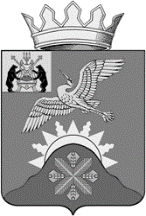 Российская ФедерацияНовгородская область Батецкий муниципальный районСОВЕТ ДЕПУТАТОВ БАТЕЦКОГО СЕЛЬСКОГО ПОСЕЛЕНИЯР Е Ш Е Н И ЕОб утверждении границ образуемого территориального общественного самоуправления на территории Батецкого сельского поселенияПринято Советом депутатов Батецкого сельского поселения 22 декабря  2020 годаВ соответствии со статьей 27 Федерального закона от 6 октября 2003 года  № 131-ФЗ "Об общих принципах организации местного самоуправления в Российской Федерации", Уставом Батецкого сельского поселения, в целях реализации права граждан на осуществление местного самоуправления в Батецком сельском поселении Совет депутатов Батецкого сельского поселения РЕШИЛ: Утвердить границы образуемого территориального общественного самоуправления (далее - ТОС) на территории Батецкого сельского поселения в границах территории жилых домов №№ 45 и 45а по            ул. Первомайская в п. Батецкий, численность граждан проживающих в домах 46 человек.Опубликовать решение в муниципальной газете «Батецкие вести» и разместить на официальном сайте Администрации Батецкого муниципального района..3. Решение вступает в силу со дня его опубликования.Глава Батецкого сельского поселения                                С. Я. Резникп. Батецкий22 декабря 2020 года№ 54-СД                                                                Утверждены                                                                             решением Совета депутатов                                                                              Батецкого сельского поселения                                                                              от 22.12.2020 № 54-СД________Границы территориального общественного самоуправленияна территории Батецкого сельского поселения в границах территории жилых домов №№ 45 и 45а по ул. Первомайская в п. Батецкий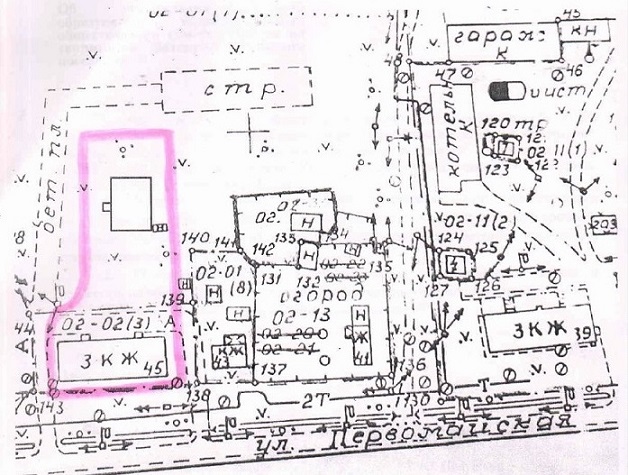 